3° EDIZIONESECTOR OPEN VALIDATION DIGITAL CRAFT - ARTIGIANATO DIGITALEApplication FormTalent            Team           Startup             ImpresaINFORMATIVA PER IL TRATTAMENTO DEI DATI PERSONALI – CONSENSO(va presentata oltre che dal proponente, anche da ciascuno dei soci e amministratori dell’impresa) Nome e Cognome_____________________________________________________________________Documento informativo ex art. 13 D. Lgs. 30 giugno 2003 n. 196 e relativo consenso.In base al disposto dell'art 13 D. Lgs. 30 giugno 2003 n. 196, si forniscono le informazioni che seguono.Finalità del trattamento	- valutazione delle domande/richieste presentate al fine di poter usufruire dei servizi offerti da Lazio Innova S.p.A.; - adempimento degli obblighi derivanti dagli eventuali contratti/accordi stipulati per la prestazione di servizi in caso di esito positivo della domanda/richiesta; - inserimento nella mailing list di Lazio Innova S.p.A; - invio-aggiornamenti e/o materiale informativo e promozionale di Lazio Innova S.p.A, Regione Lazio e/o delle società della rete regionale, il cui elenco è consultabile sul sito della Regione Lazio;- iniziative promozionali di incontro con altre imprese, eventi di networking, invio newsletter ed inviti ad eventi;- azioni di ufficio stampa;- riproduzione di immagini, riprese audio-video, eventuale riproduzione delle stesse ad eventi e/o pubblicazione sui portali web di Lazio Innova S.p.A e/o della rete regionale o portali collegati;- aggiornamento del sito di Lazio Innova S.p.A  www.lazioinnova.it  nelle sezioni dedicate ed eventuali altri siti web collegati e correlati all’offerta dei servizi di www.lazioinnova.it;- utilizzo loghi e/o materiale informativo. Ai fini dell'indicato trattamento, potremo venire a conoscenza di dati definiti "sensibili" ex  D. Lgs. 30 giugno 2003 n. 196, quali quelli idonei a rivelare l'origine razziale o etnica, le convinzioni religiose, filosofiche o di altro genere, le opinioni politiche, l'adesione a partiti politici, sindacati, associazioni o organizzazioni a carattere religioso, filosofico, politico o sindacale, lo stato di salute e la vita sessuale.Modalità del trattamentoLe modalità ed i criteri del trattamento saranno quelli naturalmente connessi e necessari al perseguimento delle indicate finalità. Il trattamento è realizzato per mezzo delle operazioni o complesso di operazioni rappresentate dalla: raccolta, registrazione, organizzazione, conservazione, consultazione, elaborazione, modifica, selezione, estrazione, raffronto, utilizzo, interconnessione, blocco, comunicazione, cancellazione e distruzione dei dati personali.Il trattamento sarà effettuato oltre che in forma manuale e con supporti cartacei, anche con l'ausilio di sistemi informatici, mediante i quali saranno elaborati e conservati i dati personali. Natura del conferimentoIl conferimento dei dati personali è obbligatorio per il perseguimento delle finalità di cui sopra. Conseguenza di un eventuale rifiuto di fornire i dati richiesti e consentire al loro trattamentoL'eventuale mancato conferimento dei dati personali, ovvero il conferimento di dati personali errati, il mancato consenso al trattamento, comporteranno l’impossibilità di usufruire dei servizi di Lazio Innova S.p.A e di perseguire le finalità di cui sopra.Ambito di comunicazione e diffusioneI dati personali, oggetto del trattamento, potranno essere comunicati a:- Regione Lazio e società della rete regionale il cui elenco è consultabile sul sito della Regione Lazio;- tutor o consulenti esterni relativamente all’offerta dei servizi consulenziali di Lazio Innova S.p.A;- altri soggetti esterni, pubblici e/o privati, con i quali Lazio Innova S.p.A potrebbe intraprendere collaborazioni legate all’offerta dei servizi; - consulenti esterni di cui si avvale Lazio Innova S.p.A ai fini dell’adempimento degli obblighi legati al contratto/accordo/servizio;- enti pubblici e/o privati ai fini dell’adempimento degli oneri di legge connessi alla gestione del servizio/contratto/accordo;- soggetti legittimati alla richiesta di accesso agli atti ex L.241/90 e s.m.i. Tutti i soggetti appartenenti alle categorie ai quali i dati possono essere comunicati utilizzeranno i dati in qualità di “Titolari” ai sensi della legge, in piena autonomia. Un elenco dettagliato di questi soggetti è disponibile presso la società.  I dati personali, oggetto del trattamento, potranno essere diffusi e quindi conosciuti da un numero indeterminato di soggetti.Trasferimento dei suoi dati all'esteroI dati personali possono essere trasferiti verso paesi dell'unione europea e verso paesi terzi rispetto alla prima, nell'ambito della tutela dei suoi diritti.Diritti dell'interessatoLei potrà far valere i suoi diritti ex art. 7, 8, 9 e 10 D. Lgs. 30 giugno 2003 n. 196 in forma gratuita, rivolgendosi al Titolare del trattamento, al seguente indirizzo: Lazio Innova S.p.A, Via Marco Aurelio 26A - 00184 Roma. In particolare l'art. 7 conferisce all'interessato l'esercizio di specifici diritti, tra cui quello di ottenere dal titolare la conferma dell'esistenza o meno di propri dati personali e la loro messa  disposizione in forma intelligibile; l'interessato ha diritto di avere conoscenza: dell'origine dei dati, delle finalità e delle modalità del trattamento, della logica applicata al trattamento, degli estremi identificativi del titolare e dei soggetti da cui i dati possono essere conosciuti; l'interessato ha inoltre il diritto di ottenere l'aggiornamento, la rettificazione e l'integrazione dei dati, la cancellazione, la trasformazione in forma anonima o il blocco dei dati trattati in violazione della legge; l'interessato ha il diritto di opporsi, per motivi legittimi, al trattamento dei dati.Titolare del trattamento è Lazio Innova S.p.A, con sede in Via Marco Aurelio 26A - 00184 Roma. I dati identificativi del/dei responsabile/i del trattamento, designato/i ai sensi dell’art.29 del decreto, sono riportati in un elenco costantemente aggiornato presso l’indirizzo sopra indicato.      CONSENSOIl sottoscritto interessato, preso atto dell'informativa che precede ed in relazione alla stessa, con la firma posta in calce alla presente, da il proprio libero ed espresso consenso al trattamento de propri dati personali ed estende il proprio consenso anche al trattamento dei propri dati sensibili.Data e luogo, _________________________                                            L'interessato _____________________________                      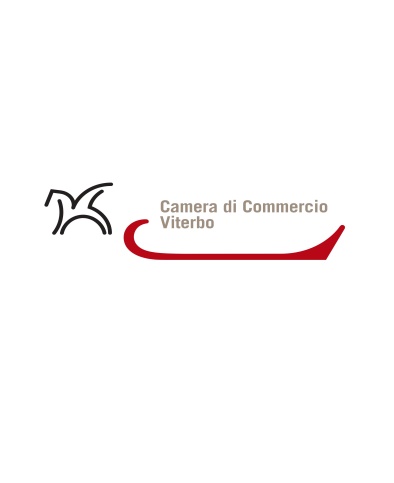 In collaborazione con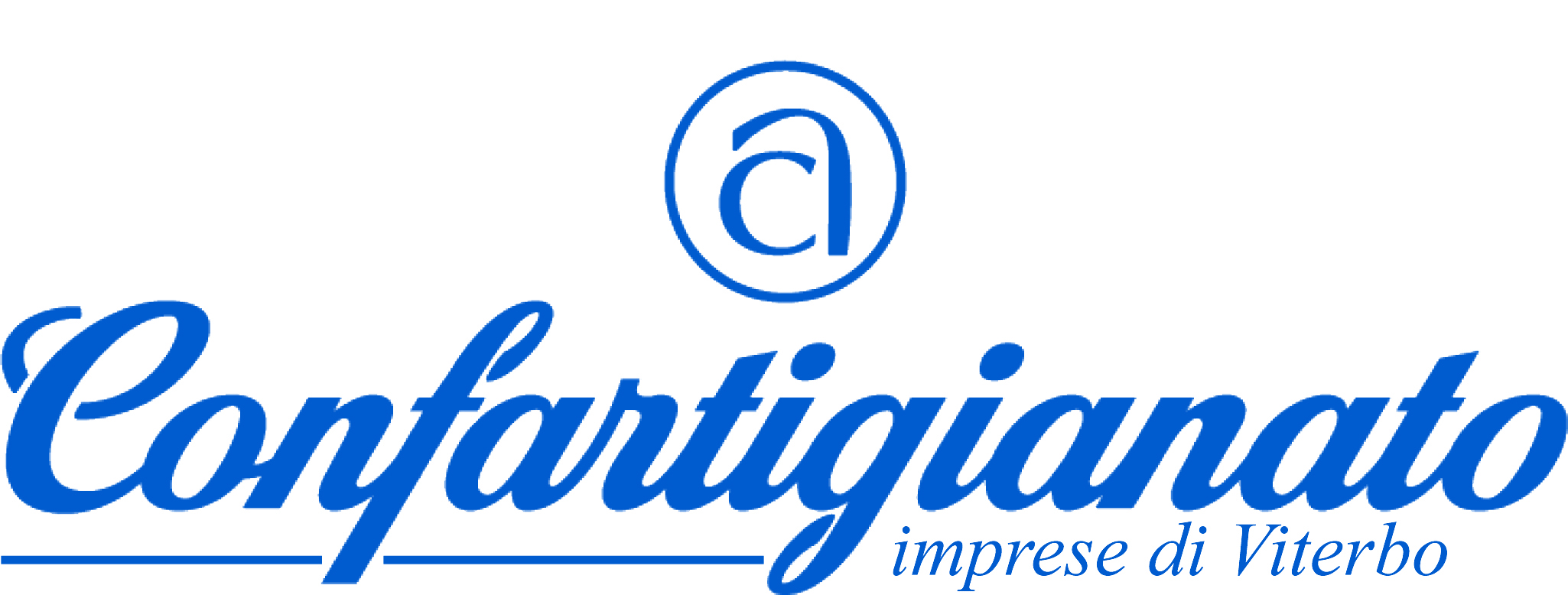 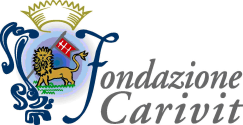 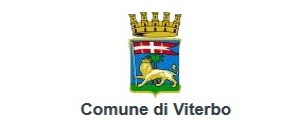 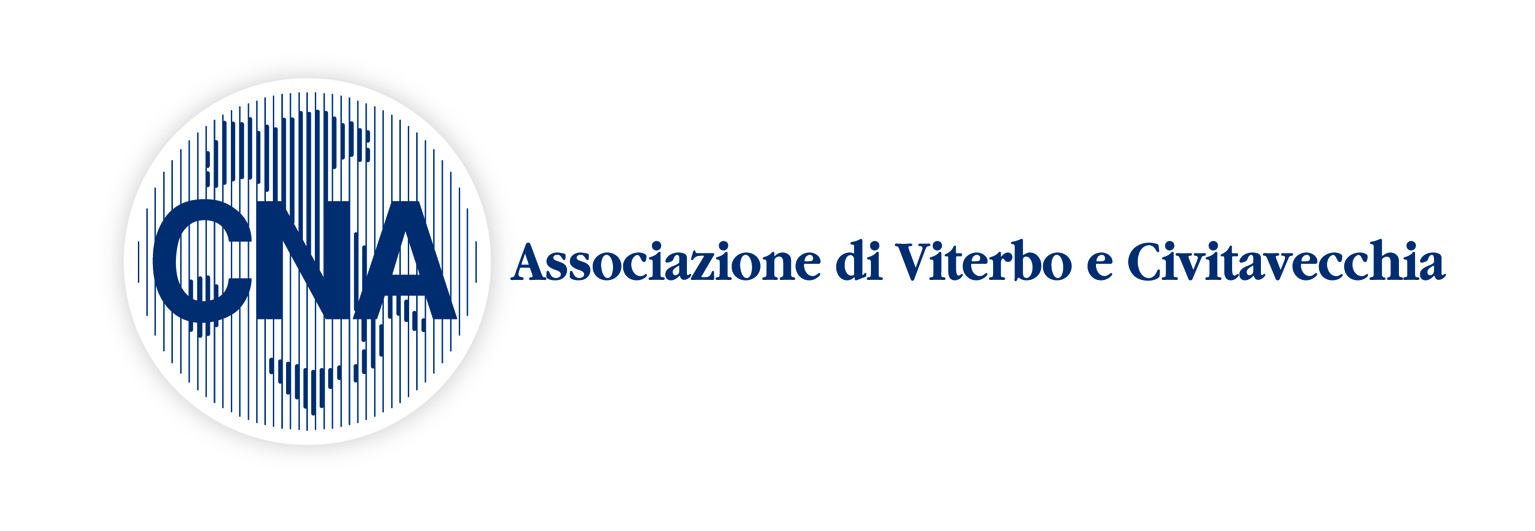 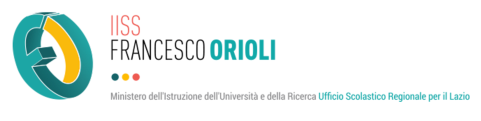 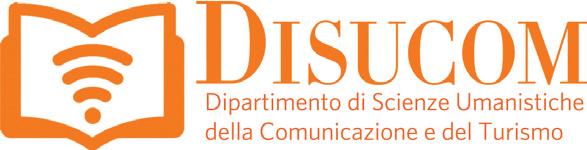 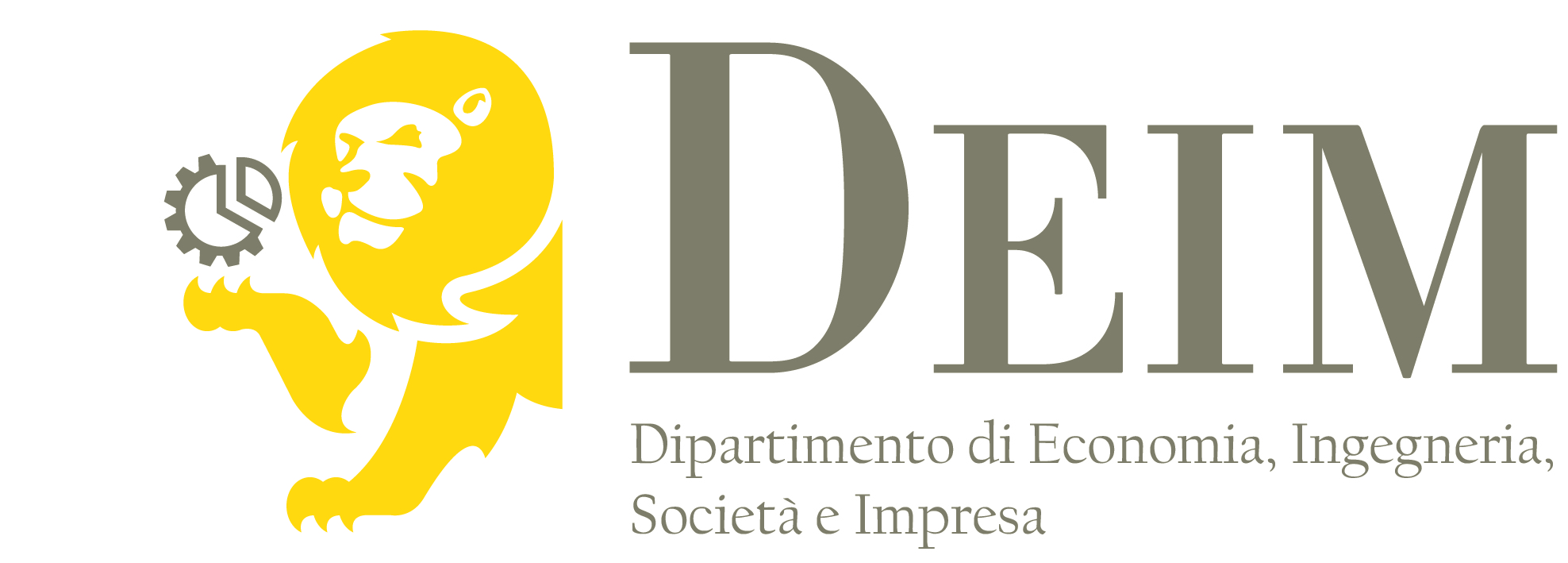 DATI DEL REFERENTE NOMEDATI DEL REFERENTE COGNOMEDATI DEL REFERENTE E-MAIL  DATI DEL REFERENTE CITTA’SE SEI UNA STARTUP/IMPRESARAGIONE SOCIALESE SEI UNA STARTUP/IMPRESASIGLASE SEI UNA STARTUP/IMPRESACITTA’DESCRIVI IL TUO PROGETTO (MAX 1500 CARATTERI)per convincerci che sei il migliore investimento per i tuoi clienti e per i nostri tutor e mentor puoi anche utilizzare video, presentazioni, prodotti o altro mezzo che riterrai opportunoper convincerci che sei il migliore investimento per i tuoi clienti e per i nostri tutor e mentor puoi anche utilizzare video, presentazioni, prodotti o altro mezzo che riterrai opportunoper convincerci che sei il migliore investimento per i tuoi clienti e per i nostri tutor e mentor puoi anche utilizzare video, presentazioni, prodotti o altro mezzo che riterrai opportunoDESCRIVI IL TUO PROGETTO (MAX 1500 CARATTERI)COMPOSIZIONE DEL TEAMSe ti candidi come talent compila solo da data di nascita in poi di un solo quadroTotale componentiTotale componentiCOMPOSIZIONE DEL TEAMSe ti candidi come talent compila solo da data di nascita in poi di un solo quadroNome/cognomeNome/cognomeCOMPOSIZIONE DEL TEAMSe ti candidi come talent compila solo da data di nascita in poi di un solo quadroData nascitaData nascitaCOMPOSIZIONE DEL TEAMSe ti candidi come talent compila solo da data di nascita in poi di un solo quadroTitolo StudioTitolo StudioCOMPOSIZIONE DEL TEAMSe ti candidi come talent compila solo da data di nascita in poi di un solo quadroCompetenze detenute Competenze detenute Inserire in sintesi  esperienza, riconoscimenti ottenuti e profili socialCOMPOSIZIONE DEL TEAMSe ti candidi come talent compila solo da data di nascita in poi di un solo quadroNome/cognomeNome/cognomeCOMPOSIZIONE DEL TEAMSe ti candidi come talent compila solo da data di nascita in poi di un solo quadroData nascitaData nascitaCOMPOSIZIONE DEL TEAMSe ti candidi come talent compila solo da data di nascita in poi di un solo quadroTitolo StudioTitolo StudioCOMPOSIZIONE DEL TEAMSe ti candidi come talent compila solo da data di nascita in poi di un solo quadroCompetenze detenuteCompetenze detenuteInserire in sintesi  esperienza, riconoscimenti ottenuti e profili socialCOMPOSIZIONE DEL TEAMSe ti candidi come talent compila solo da data di nascita in poi di un solo quadroNome/cognomeNome/cognomeCOMPOSIZIONE DEL TEAMSe ti candidi come talent compila solo da data di nascita in poi di un solo quadroData nascitaData nascitaCOMPOSIZIONE DEL TEAMSe ti candidi come talent compila solo da data di nascita in poi di un solo quadroTitolo StudioTitolo StudioCOMPOSIZIONE DEL TEAMSe ti candidi come talent compila solo da data di nascita in poi di un solo quadroCompetenze detenuteCompetenze detenuteInserire in sintesi  esperienza, riconoscimenti ottenuti e profili socialDESCRIVI IL PRODOTTO SERVIZIO E GLI ELEMENTI DI INNOVAZIONE CHE LO CARATTERIZZANO(MAX 1500 CARATTERI)Che tipologia di innovazione introduci? Di prodotto, di processo, sui nuovi materiali? Hai già collaborazioni attive con Università e Centri di Ricerca? O con grandi imprese? Sei in possesso di licenze, brevetti, nuove tecnologie o intendi acquisirle? Che tipologia di innovazione introduci? Di prodotto, di processo, sui nuovi materiali? Hai già collaborazioni attive con Università e Centri di Ricerca? O con grandi imprese? Sei in possesso di licenze, brevetti, nuove tecnologie o intendi acquisirle? Descrivi (se ci sono) i tuoi “early adopter” e se hai già generato ricaviDESCRIVI IN CHE FASE DI SVILUPPO E’ IL TUO PROGETTO  (1500 caratteri)Hai già individuato il tuo target di riferimento, mercato, clienti, concorrenti, fatturatoHai già individuato il tuo target di riferimento, mercato, clienti, concorrenti, fatturatodescrivi la tua roadmap e gli obiettivi di sviluppo del progetto nei prossimi 6 mesidescrivi la tua roadmap e gli obiettivi di sviluppo del progetto nei prossimi 6 mesiMassimo 500 caratteriUN’ULTIMA DOMANDA!  Perché hai deciso di partecipare:UN’ULTIMA DOMANDA!  Perché hai deciso di partecipare:Vorrei trovare soggetti con  cui condividere il progetto; vorrei chiudere la fase alpha e avviare il beta testing; cerco un investitore, mentor, tutor, … Autorizzo il trattamentoNon autorizzo il trattamento